Morris & District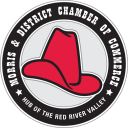 Chamber of CommerceMinutesMonday Oct 11, 2016In attendance Cheryl Crick(Administrative Assistant), Mabel Maxim (President), Kevin Hamblin( Vice President), Ed Voth ( Director), Ruth Murray(Director),Brenda Klassen  ( Director),Chelsea Gauthier, Adam DrewniakRegular Meeting Called to order at 12:08Agenda-   Agenda was approved by Ed Voth, 2nd by Ruth MurrayMinutes –    Approved by Ed Voth, 2nd by Brenda KlassenCorrespondenceBills from Bloomin Scents, Letter of Donation for Minor Hockey Treasurer Report- Brenda Klassen - Brenda went thought an update of expenses and income  Administrative Assistant Report- Cheryl CrickGeneral office duties Membership Report- Kathy Corbel-no reportTourism Report- Ed VothEd spoke about the Pembina Valley Tourism. It was decided not to run an ad this year in the Eastman area tourism book.Executive Members Reports- No ReportsMorris Multiplex Report- Chelsea spoke about the upcoming craft show. They will be 70 booths. The Art Club will also be hosting the art show the same weekend.Valley Ag Society Report-Trish Cianflone- No ReportTown of Morris Report- Ruth Murray-Ruth will be attending the National Convention of Community in Bloom in ReginaOld BusinessTourism Awards Night in Winnipeg-Ed VothEd spoke about attending this event and what an amazing evening it was.  There were so many categories.  It was a valuable networking evening. Ed mentioned that the Canada Summer Games will be held in Winnipeg in July 2017New BusinessDelkab- Ring of Influence Event- Kevin spoke about this event and needing help.  It was decided that Cheryl would send out the invitations once Kevin had them printed.  Cheryl would speak to Pat at Bigway and order the food again.  Ruth  would be willing to help with the door at the event.  Brenda would do the name tags.  It was agreed again that we would do calling before the event to get as many member to join us for this evening.Annual Chamber Awards- Will be held again during the Dinner Theater . We are needing nominations for our annual awards.Members Input- Adjournment of meeting at 1:14Next meeting will be November 14, 2017Santa Lucia